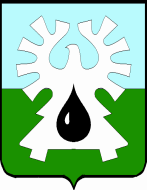 ГОРОДСКОЙ ОКРУГ УРАЙХанты-Мансийского автономного округа - ЮгрыАДМИНИСТРАЦИЯ ГОРОДА УРАЙПОСТАНОВЛЕНИЕот ________________                                                                                                  №______Об установлении размера платы за пользование жилыми помещениями (платы за наем) в городе Урай В соответствии с частью 3 статьи 156 Жилищного кодекса Российской Федерации, Федеральным законом от 06.10.2003 №131-ФЗ «Об общих принципах организации местного самоуправления в Российской Федерации», приказом Министерства строительства и жилищно-коммунального хозяйства Российской Федерации от 27.09.2016 №668/пр «Об утверждении методических указаний установления размера платы за пользование жилым помещением для нанимателей жилых помещений по договорам социального найма и договорам найма жилых помещений государственного или муниципального жилищного фонда», решением Думы города Урай от 25.06.2009 №56 «Об определении порядка управления и распоряжения имуществом, находящимся в муниципальной собственности города Урай», постановлением администрации города Урай от 12.10.2022 №2546 «Об установлении коэффициентов для расчета платы за пользование жилым помещением для нанимателей жилых помещений по договорам социального найма и договорам найма жилых помещений муниципального жилищного фонда города Урай»:1. Установить ежемесячный размер платы за пользование жилыми помещениями (платы за наем) в городе Урай согласно приложению.2. Постановление вступает в силу с 01.07.2024.3. Признать утратившим силу постановление администрации города Урай от 21.10.2022 №2640 «Об установлении размера платы за пользование жилыми помещениями (платы за наем) в городе Урай».4. Опубликовать постановление в газете «Знамя» и разместить на официальном сайте органов местного самоуправления города Урай в информационно-телекоммуникационной сети «Интернет».5. Контроль за выполнением постановления возложить на заместителя главы города Урай – председателя комитета по управлению муниципальным имуществом администрации города Урай В.Р.Гарифова.Глава города Урай	 Т.Р.ЗакирзяновПриложение к постановлению администрации города Урай от _________ № _______Ежемесячный размер платы за пользование жилыми помещениями (платы за наем) в городе Урай * ежемесячный размер платы рассчитан исходя из средней цены 1 м2 общей площади квартир на вторичном рынке жилья в Ханты-Мансийском автономном округе - Югре за 4 квартал 2023 года; в соответствии с подпунктом 10 пункта 2 статьи 149 главы 21 «Налог на добавленную стоимость» Налогового кодекса Российской Федерации предоставление в пользование жилых помещений освобождается от налогообложения налогом на добавленную стоимость.№ п/пВид жилых помещенийЕдиница измененияЕжемесячный размер платы*Ежемесячный размер платы*Ежемесячный размер платы*Ежемесячный размер платы*Ежемесячный размер платы*№ п/пВид жилых помещенийЕдиница измененияпо договорам социального наймапо договорам найма специализированных жилых помещенийпо договорам найма специализированных жилых помещенийпо договорам найма специализированных жилых помещенийпо договорам найма жилых помещений коммерческого использования№ п/пВид жилых помещенийЕдиница измененияпо договорам социального наймажилые помещения, кроме служебныхслужебные жилые помещенияжилые помещения, предоставляемые детям-сиротам и детям, оставшимся без попечения родителей, лицам из числа детей-сирот и детей, оставшихся без попечения родителейпо договорам найма жилых помещений коммерческого использования123456781Жилые помещения в домах деревянного исполнения, признанные непригодными или аварийнымируб./м2000024,422Жилые помещения в домах деревянного исполнения, не признанные непригодными или аварийными руб./м24,044,0425,13041,463Жилые помещения в домах деревянного исполнения, введенные в эксплуатацию после 2010 года руб./м210,2310,2341,46048,104Жилые помещения в домах построенных по технологии ЛСТК (легкие стальные тонкостенные конструкции)руб./м2000052,195Жилые помещения в домах кирпичного, блочного, монолитного и панельного исполненияруб./м216,3116,3158,682,5574,07